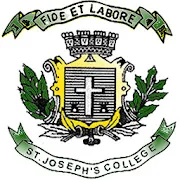  ST. JOSEPH’S COLLEGE, (AUTONOMOUS), BENGALURU-27B.Sc. BOTANY - III SEMESTERSEMESTER EXAMINATION: OCTOBER 2022(Examination conducted in December-2022)BOOE06–Narcotic PlantsTime- 2  hrs						                            Max Marks-60This question paper contains ONE printed page and three partsDraw diagrams where ever necessaryPart-A: Answer any TEN questions in one or two sentences                    2X 10=201.Botanical name of the plant from which Opium is obtained2.Designer Drugs3. What are glands used for the excretion of drugs?4. Mention the effects of the narcotic plant, Artemisia 5. Name the plant used for making arrow poison6.Mescalines7.Mention any two WHO guidelines on Narcotic plants8.Differentiate between stimulants and depressants9. Mention any two medical uses of Narcotic drugs10.Mention any two drugs extracted from Cannabis11.Name the Botanical name of the plant form which Nicotine is produced12.What is the role of NCB?Part-B: Write short notes on any FIVE questions                                                 6X 5=3013. Drug abuse and its effects on the society14.Narcotics from Cocoa  15. Sources and effects of Psilocybin  16. FDA guidelines on Narcotic plants  17. Effects of Narcotics on CNS  18. Sampling and analytical techniques  19. NDPS actPart-C: Explain any ONE questions in detail                                                         10X1=1020.Give an account of any five Psychotropic substances21.Write an account on any two Narcotic plants